Уважаемые дамы и господа! 
 Леди и джентельмены! 
 Начинаем прощальный вечер, посвящённый безвозвратно  уходящим в историю, самым талантливым, самым непредсказуемым, 
.Самым энергичным и неутомимым, неподражаемым 4 классам  
.Этот день войдёт в историю как самый трагический – ведь начальная школа  понесла невосполнимую утрату..И одновременно, как самый весёлый – средней школе безмерно повезло, сегодня в её ряды вступят исключительные классы, такого ещё не бывало! 
       Отличительная черта нашего времени – это постоянный просмотр телепередач. Вот и мы с вами идём в ногу со временем. Сегодня мы Вас пригласили на вечернюю трансляцию нашего школьного телеканала НТВ Ш60 (Начальное телевизионное вещание школы 60).     Ознакомьтесь, пожалуйста, с программой телепередач на сегодня:Последние новости: что происходит сегодня на нашей школьной планете.Передача о прошлом «Какие наши годы»  год 2007«Танцы со звёздами» Финал«Федеральный судья» Будет наконец-то завершено дело 4-летней давности, собраны все доказательства, улики, алиби. Каков будет приговор судьи?«Танцы со звёздами» продолжение«Ералаш» 347-348 серии«Фабрика звёзд»  Возвращение.«Контрольная закупка» Акт приема-передачи.Итак, начинаем телевещание.Последние новости.Обозреватели  Герасимов Олег и Адыгезалова Марьям познакомят нас с последними событиями.     Исполнение песни на мотив «Разговор у новогодней ёлки»     «Что происходит сегодня?»1 ведущий:      Что происходит сегодня?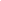  начальною школой, учитель Передача о прошлом «Какие наши годы»  год 2007 Давайте мы вернёмся назад, в 2007 год и посмотрим хронику становления этих уникальных классных коллективов и заодно поближе познакомим с ними наших гостей. 
Выходят все дети: 
1.Мы смешными малышами 
Прибежали в этот класс. 
Нам Азбуку с карандашами 
Подарили в первый раз. 
С этой книжкой самой первой 
Каждый путь свой начинал. 
Чтоб пройти маршрутом верным 
На заветный перевал. 
2.Здесь всё так ново, интересно, 
Всё непонятно, неизвестно. 
Учиться, учиться- 
Идём мы в первый класс! 
Всё новое, всё новое, всё новое у нас! 
3.Новую одежду на себя надели, 
Новенькая ручка в новеньком портфеле. 
Новые книжки, палочки для счёта, 
Новые тетрадки, новые заботы. 
4.Жизнь школьная прекрасная, чудесная пора. 
Уроки интересные, весёлые дела. 
Чтоб стать большим и умным 
Все силы отдадим. 
Все школьные науки осилим, победим!! 
5.Но иногда казалось, нас силы покидают 
И трудностей всё больше пред нами вырастает. 
Надежды на успешность все тают, тают, тают. 
А звёзды в небеса всё дальше улетают. 
6.Неужели все так учились? 
Столько букв написали, крючков? 
Может, нам это только приснилось? 
А сегодня очнулись от снов? 
7.Вот и четверть пролетела, 
А за ней – вторая, 
Выше нормы класса я уже читаю! 
Научились мы писать, безошибочно считать 
Вот уже и класс второй за спиной. 
8.Каждый знает, без сомненья, 
Всю таблицу умноженья. 
Изучили падежи. 
Ну-ка, друг мой, расскажи: 
Иван родил девчонку, 
Велел тащить пелёнку. 
Промелькнул и третий год, 
Словно не было забот. 
9.Хотя забот хватало. 
И трудностей немало  Вставало на пути. 
Мы всё преодолели 
И косогоры, мели  Остались позади. «Танцы со звёздами» ФиналВесь год у нас проходила конкурсная программа «Танцы со звёздами». Наши дети подросли, и они уже думают не о куклах и машинках, а о танцах. И в финал вышли коллективы…Исполнение танца.Продолжение программы «Танцы со звёздами»  мы посмотрим после экстренного выпуска передачи «Федеральный судья». В течение долгих 4 лет собирались доказательства, подтверждались алиби, опровергались, казалось бы, очевидные улики. А сколько было проведено очных ставок, опознаний, сверок документов по почерку.  И вот, наступил торжественный момент, Судья выносит приговор.  Слово директору школы Тотфалушиной Л.А.«Танцы со звёздами» продолжениеИсполнение танцаЗвучит музыкальная заставка  «Ералаш»Серия 347Артисты и постановщики учащиеся 4 «Б», режиссер-постановщик Мельник Елена Геннадьевна                          «Падежи»Действующие лица: учитель и ученик ПетровУчитель:  Петров, выйди к доске и запиши небольшой рассказ, который я тебе продиктую.Ученик выходит к доске и готовится писать.Учитель(диктует): “Папа и мама ругали Вову за плохое поведение. Вова виновато молчал, а потом дал обещание исправиться.”Ученик пишет под диктовку на доске.Учитель: Прекрасно! Подчеркни в своём рассказе все имена  существительные.Ученик подчёркивает слова: «папа», «мама», «Вову», «поведение», «Вова», «обещание».Учитель: Готово? Определи, в каких падежах стоят эти существительные. Понял? Ученик: Да!Учитель: Начинай!Ученик: “Папа и мама”. Кто? Что? Родители. Значит, падеж родительный. Ругали кого, чего? Вову. “Вова” - это имя. Значит, падеж  именительный. Ругали за что? За плохое поведение. Видно, что-то натворил. Значит, у “поведения” падеж творительный. Вова молчал виновато. Значит, здесь у “Вовы” падеж винительный. Ну, а “обещание”, конечно, в дательном падеже, раз Вова его дал ! Вот и всё!Учитель: Да-а, разбор получился оригинальный! Неси-ка дневник, Петров. Интересно, какую отметку ты предложил бы себе поставить?Ученик:  Какую? Конечно, пятёрку!Учитель: Значит, пятёрку? Кстати, в каком падеже ты назвал это слово - “пятёрку”?Ученик:  В предложном!Учитель: В предложном? Почему же?Ученик:  Ну, я же её сам предложил!               Звучит музыкальная заставка  «Ералаш»                          Серия 348Артисты и постановщики учащиеся 4 «А», режиссер-постановщик  Никешина Татьяна Владимировна                       «Перемена»Перемена», дети ”стоят на голове” 
Но вот прозвенел звонок. 
Зовет он нас на урок. 
Учитель заходит в класс. 
Учитель глядит на нас. 
- Был на наш класс налёт?
- Нет!
- К нам заходил бегемот?
- Нет!
- Может класс не наш?
- Наш!
- Может не наш этаж?
- Наш!
- Просто была переменка и мы разыграли тут сценку!
- Значит это не обвал?
- Нет!
- Слон у нас не танцевал?
- Нет!
- Очень рада! Оказалось, я напрасно волновалась!
- Только здесь так грязно! Убрать надо!
- Это мы можем! Это мы мигом!                               «Фабрика звёзд»  Возвращение.Посмотрите, как проходил 
Учебный день в нашем классе. 
Звенит звонок. 
Через несколько минут открывается дверь класса и входит опоздавший. 
( На мотив песни из кинофильма «И.В. меняет профессию») 
-Вдруг как в сказке скрипнула дверь. 
Все мне ясно стало теперь. 
На урок я опять опоздал. 
Не хотел, но снова наврал: 
Что будильник меня вновь подвёл, 
Лифт застрял и автобус ушёл, 
А потом я так быстро бежал. 
Но, увы, опять опоздал. 
Звенит звонок. Перемена! 
( На мотив песни «Погоня» поёт группа поддержки) 
Усталость забыта, уроку конец 
Ребята сорвались с цепи, наконец. 
Не стой на пороге, а то пропадёшь. 
Несутся, несутся, несутся, несутся 
И их не уймёшь. 
Звенит звонок. Математика. 
За партой сидят, в окно глядят, ручку грызут и грустно поют. 
( На мотив песни «Голубой вагон») 
Медленно минуты уплывают вдаль 
Из трубы в трубу вода течёт. 
У меня задача не решается, 
Ох уж этот мне водопровод! 
-Медленно, медленно наш урок тянется. 
Двойку поставят мне, ведь решенья нет. 
Каждому, каждому в лучшее верится 
Может, подскажет мне кто-нибудь ответ. 
-У доски стою уже я полчаса 
Умножаю и делю опять, 
А в трубе уже вода кончается 
Ничего я не могу понять. 
-Если в одной трубе вся вода кончится 
Будет в другой трубе вся вода опять. 
Понял одно лишь я, что великим гением 
И математиком мне навряд ли стать. 
Звонок. ( Поёт группа поддержки) 
И вновь перемена, волнуется класс 
Чем повар сегодня порадует нас? 
Нам каши не надо, пюре не хотим 
Давайте нам кексов, пирожных давайте 
А то вас съедим. 
Звонок. Русский язык. ( На мотив песни «Чунга-Чанга») 
На уроке снова я сижу. 
От окна я глаз не отвожу. 
Там уже весна, звенят ручьи. 
Ну а мне твердят: учи, учи, учи. 
Пр. Надоели мне склоненья, 
Надоели мне спряженья. 
Надоели мне наречья и глаголы. 
Надоело мне учиться, я хочу летать как птица, 
Эх, скорей бы мне окончить эту школу. 
Звонок. (Поёт группа поддержки) 
Прошло три урока, пора нам опять, 
Откинув тетрадки идти отдыхать. 
Кричать и носиться мы не устаём. 
У нас перемена, у нас перемена, 
Нам всё нипочём. 
Звонок. 
(На мотив песни «От улыбки»)   Поют все. 
Вот ещё один закончен школьный день. 
И пора нам ненадолго расставаться, 
И хотя уроки делать будет лень, 
Но ведь завтра снова в школу собираться. 
ПР.    Будут снова нас учить 
Как на белом свете жить. 
Будут снова нас учить спрягать глаголы. 
С голубого ручейка 
Начинается река. 
Наша дружба начинается со школы.КОНТРОЛЬНАЯ ЗАКУПКААкт приёма-передачи учащихся 4 «А» класса: 

Я, нижеподписавшаяся, Никешина Татьяна Владимировна-учитель начальных классов, доверяю Вам целое созвездие умных, творческих, оригинальных, непоседливых, иногда конфликтных, но самых классных детей. 
Техническая характеристика класса: 
Мальчиков -15, девочек-9, средний рост 130 см, средний вес 30 кг. ( За три года было съедено 5 тонн хлебобулочных изделий, вынесено из мусорной корзины 20 тонн мусора) 
Рук-48, ног-48, умных голов- 24 (за указанный период прочитано 5434 книги, изучено столько учебников, что если выложить их в линию, то получится расстояние, равное расстоянию до луны). 
Языков-24, из них болтливых-18 (скорость разговора 400 слов в минуту). 
Глаз -48, в том числе: 30- добрых, 35-любопытных., 20- озорных, 40-светлых, 0-безразличных. 
Особые приметы: 
Любят бегать, любят драться, пошутить и посмеяться, чтоб любили, уважали, никогда не обижали, чтоб вниманье уделяли, дни рожденья отмечали. 
В течение четырёх лет класс эксплуатировался в соответствии с требованиями Министерства Образования  и администрации  школы.  Дети выдержали проверки комиссий, мониторинг, показали отличные открытые уроки, прошли курс  начальной школы и могут изучать предметы следующей ступени образования. 
Акт составлен в двух экземплярах, имеющих равную силу, по одному экземпляру у каждой стороныНаш телевизионный вечер окончен.На сцену приглашаются выпускники.Песня В исполнении Герасимова «Дорогою добра»Начало формы